  الجُمهُـورِيَّة    اللُّبنَـانِـيَّة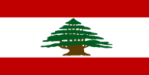 بيان لبنانفي جلسة مناقشة تقرير الاستعراض الدوري الشامل للمكسيكمجلس حقوق الإنسان، في 23/10/2013السيد الرئيس،يرحّب وفد لبنان بالوفد الموقّر للمكسيك، ويثني على الدور الهام الذي ما فتئت المكسيك تلعبه في إطار هذا المجلس، ولاسيّما لجهة تعزيز آلية الاستعراض الدوريّ الشامل. اطّلع وفد لبنان على التقرير الوطني الذي أعدّته المكسيك، ويرى أنّ الإصلاحات الدستورية التي شهدتها المكسيك في السنوات التي أعقبت الجولة الأولى للاستعراض، إنّما تمهّد الطريق بالفعل لتحقيق التقدّم المنشود في تعزيز حقوق الإنسان في المجمل.السيّد الرئيس،يودّ وفد لبنان أن يتقدّم من وفد المكسيك الموقّر بالتوصية التالية:العمل على إنفاذ الإصلاح الدستوري المعني بتحسين مستوى التعليم الإلزامي، بغية ضمان أن يُسهِم التعليم في تعزيز مفاهيم التنوّع الثقافي، والمساواة في التمتّع بالحقوق، وأهمية الأسرة، وسواها.شكراً. (الوقت المتاح لإلقاء البيان دقيقة و25 ثانية)Delivered by: H.E. Najla RIACHI ASSAKER, Ambassador – Permanent Representative